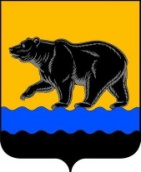 Муниципальное образование город НефтеюганскКООРДИНАЦИОННЫЙ СОВЕТ ПО РАЗВИТИЮ МАЛОГО И СРЕДНЕГО ПРЕДПРИНИМАТЕЛЬСТВА ПРИ АДМИНИСТРАЦИИ ГОРОДА НЕФТЕЮГАНСКАПРОТОКОЛ19.09.2022								                                    № 5ЗАМЕСТИТЕЛЬ ПРЕДСЕДАТЕЛЯ: директор департамента экономического развития администрации города Нефтеюганска Григорьева Светлана АлександровнаСЕКРЕТАРЬ: начальник отдела развития предпринимательства и потребительского рынка департамента экономического развития администрации города Нефтеюганска Ильина Юлия ВитальевнаИНФОРМАЦИЯ НАПРАВЛЕНА: ПОВЕСТКА ДНЯ: 1.О передаче НГМУП «Универсал сервис» на праве хозяйственного ведения следующих объектов муниципального имущества: -«Уличное (наружное искусственное) освещение автомобильной дороги по улице Мира на участке от улицы Жилая до улицы Строителей», расположенный по адресу: Российская Федерация, Ханты-Мансийский автономный округ-Югра, г.Нефтеюганск, ул.Мира, протяженностью 1345 м., балансовой стоимостью 13 415 701,06 руб.; -«Уличное освещение по улице Жилая до ООО «ЮНГ-Энергонефть», расположенный по адресу: Российская Федерация, Ханты-Мансийский автономный округ-Югра, г.Нефтеюганск, ул.Жилая, протяженностью 655 м., балансовой стоимостью 6 876 750,78 руб.; -«Уличное (наружное искусственное) освещение автомобильной дороги Проезд 5П от улицы Набережная до Проезда 8П», расположенный по адресу: Российская Федерация, Ханты-Мансийский автономный округ-Югра, г.Нефтеюганск, проезд 5П, протяженностью 3845 м., балансовой стоимостью 27 085 782,20 руб.; -«Уличное (наружное искусственное) освещение автомобильной дороги по улице Нефтяников на участке от улицы Сургутская до улицы Киевская», расположенный по адресу: Российская Федерация, Ханты-Мансийский автономный округ-Югра, г.Нефтеюганск, ул.Нефтяников, протяженностью 1160 м., балансовой стоимостью 7 228 819,01 руб.;-«Электрическая сеть наружного освещения», расположенный по адресу: Ханты-Мансийский автономный округ-Югра, г.Нефтеюганск, 11б мкр., ул.Школьная, вдоль дома № 10, протяженностью 219 м., кадастровый номер 86:20:0000000:12169, балансовой стоимостью 29 000,00 руб.2.О внесении изменений в перечень муниципального имущества, предназначенного для передачи во владение и (или) в пользование субъектам малого и среднего предпринимательства и организациям, образующим инфраструктуру поддержки малого и среднего предпринимательства (далее – перечень), путем исключения из перечня следующих объектов:с одновременным включением в перечень следующих объектов:Информация предоставлена: Сабаниным Евгением Владимировичем, директором департамента муниципального имущества администрации города Нефтеюганска.1.По первому вопросу:ГОЛОСОВАЛИ: ЗА – 8 (опросные листы получены от С.А.Григорьевой, С.А.Шарабариной, Ю.В.Ильиной, Д.А.Мироновой, Н.Г.Проскуряковой, А.Н.Родионова, В.Э.Фридмана, Н.А.Королёвой), замечания и предложения отсутствуют.ВОЗДЕРЖАЛИСЬ – 1 (опросный лист получен от О.Ю.Зеленцовой).РЕШИЛИ БОЛЬШИНСТВОМ ГОЛОСОВ: согласовать передачу НГМУП «Универсал сервис» на праве хозяйственного ведения следующих объектов муниципального имущества: -«Уличное (наружное искусственное) освещение автомобильной дороги по улице Мира на участке от улицы Жилая до улицы Строителей», расположенный по адресу: Российская Федерация, Ханты-Мансийский автономный округ-Югра, г.Нефтеюганск, ул.Мира, протяженностью 1345 м., балансовой стоимостью 13 415 701,06 руб.; -«Уличное освещение по улице Жилая до ООО «ЮНГ-Энергонефть», расположенный по адресу: Российская Федерация, Ханты-Мансийский автономный округ-Югра, г.Нефтеюганск, ул.Жилая, протяженностью 655 м., балансовой стоимостью 6 876 750,78 руб.; -«Уличное (наружное искусственное) освещение автомобильной дороги Проезд 5П от улицы Набережная до Проезда 8П», расположенный по адресу: Российская Федерация, Ханты-Мансийский автономный округ-Югра, г.Нефтеюганск, проезд 5П, протяженностью 3845 м., балансовой стоимостью 27 085 782,20 руб.; -«Уличное (наружное искусственное) освещение автомобильной дороги по улице Нефтяников на участке от улицы Сургутская до улицы Киевская», расположенный по адресу: Российская Федерация, Ханты-Мансийский автономный округ-Югра, г.Нефтеюганск, ул.Нефтяников, протяженностью 1160 м., балансовой стоимостью 7 228 819,01 руб.;-«Электрическая сеть наружного освещения», расположенный по адресу: Ханты-Мансийский автономный округ-Югра, г.Нефтеюганск, 11б мкр., ул.Школьная, вдоль дома № 10, протяженностью 219 м., кадастровый номер 86:20:0000000:12169, балансовой стоимостью 29 000,00 руб.2.По второму вопросу:ГОЛОСОВАЛИ: ЗА – 8 (опросные листы получены от С.А.Григорьевой, С.А.Шарабариной, Ю.В.Ильиной, Д.А.Мироновой, Н.Г.Проскуряковой, А.Н.Родионова, В.Э.Фридмана, Н.А.Королёвой), замечания и предложения отсутствуют.ВОЗДЕРЖАЛИСЬ – 1 (опросный лист получен от О.Ю.Зеленцовой).РЕШИЛИ БОЛЬШИНСТВОМ ГОЛОСОВ: согласовать внесение изменений в перечень муниципального имущества, предназначенного для передачи во владение и (или) в пользование субъектам малого и среднего предпринимательства и организациям, образующим инфраструктуру поддержки малого и среднего предпринимательства (далее – перечень), путем исключения из перечня следующих объектов:с одновременным включением в перечень следующих объектов:Заместитель председателя                          		                             С.А.ГригорьеваСекретарь 								                   Ю.В.ИльинаС.А.Григорьева, С.А.Шарабариной, Ю.В.Ильиной, Д.А.Мироновой, Я.И.Дмитриеву, Н.Г.Проскуряковой, Е.В.Дубровской, О.А.Клыченко, А.Н.Родионову, Р.З.Самигулину, А.Н.Фалевичу, С.В.Шокину, О.Ю.Зеленцовой, В.Э.Фридману, Н.А.Королёвой Вид объекта имуществаАдрес объекта имуществаКадастровый номер объекта недвижимостиТип и единицы измерения (площадь)Значение типа измерения12345Нежилое помещениеРоссийская Федерация,ХМАО-Югра, г.Нефтеюганск, ул.Нефтяников, строение 26, помещение № 1586:20:0000000:11230кв.м18,8Нежилое помещениеРоссийская Федерация,ХМАО-Югра, г.Нефтеюганск, ул.Нефтяников, строение 26, помещение № 1686:20:0000000:11228кв.м27Вид объекта имуществаАдрес объекта имуществаКадастровый номер объекта недвижимостиТип и единицы измерения (площадь)Значение типа измерения12345Нежилое помещениеРоссийская Федерация, ХМАО-Югра,г.	Нефтеюганск, мкр 8А,д.	20, пом. 286:20:0000055:2812кв.м12,2Нежилое помещениеРоссийская Федерация, ХМАО-Югра,г.	Нефтеюганск, мкр 8,д.	12, пом. 7186:20:0000049:1065кв.м13,3Вид объекта имуществаАдрес объекта имуществаКадастровый номер объекта недвижимостиТип и единицы измерения (площадь)Значение типа измерения12345Нежилое помещениеРоссийская Федерация,ХМАО-Югра, г.Нефтеюганск, ул.Нефтяников, строение 26, помещение № 1586:20:0000000:11230кв.м18,8Нежилое помещениеРоссийская Федерация,ХМАО-Югра, г.Нефтеюганск, ул.Нефтяников, строение 26, помещение № 1686:20:0000000:11228кв.м27Вид объекта имуществаАдрес объекта имуществаКадастровый номер объекта недвижимостиТип и единицы измерения (площадь)Значение типа измерения12345Нежилое помещениеРоссийская Федерация, ХМАО-Югра,г.	Нефтеюганск, мкр 8А,д.	20, пом. 286:20:0000055:2812кв.м12,2Нежилое помещениеРоссийская Федерация, ХМАО-Югра,г.	Нефтеюганск, мкр 8,д.	12, пом. 7186:20:0000049:1065кв.м13,3